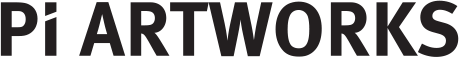 Nancy Atakan1946, Lives and works in Istanbul, TurkeyEducation1995   PhD, History of Art, Mimar Sinan University, Istanbul, Turkey1982   MA, Educational Psychology, Boğaziçi University, Istanbul, Turkey1968   BA, Fine Arts and History of Art, Mary Washington College, Virginia, USA Solo Exhibitions2020	Remembering the Future’, London Collective on Vortic Collect. 	It still is as it always was (with Kalliopi Lemos), Pi Artworks London, U.K
Translation in Motion (with Maria Andersson) Riksidrottmuseet, Stockholm, Sweden2019    Forward, March! (with Maria Andersson), Salt Beyoğlu, Istanbul, Turkey	Marking a Shift (with Maria Andersson) Galleri Box, Gothenburg, Sweden 2018    Under the Radar: 5533, (with Volkan Aslan), ISCP, New York, USA2017   	Making a Shift, (with Maria Andersson), Nordic Art Association, NFK, Stockholm, SwedenA Community of Lines, Pi Artworks Istanbul, Turkey2016    Sporting Chances, Pi Artworks London, UK2014    Incomprehensible World, Istanbul Culture and Art Foundation (IKSV) Hamlet Theatre Festival, Istanbul, Turkey2013	Mirror Mirror on the Wall, Pi Artworks Istanbul, Turkey2011	How Do We Know We Are Not Impostors?, Pi Artworks Istanbul, TurkeyFrom Here 1970-2011, Pi Artworks Istanbul, Turkey2009	Holding On, Apartment Project, Istanbul, Turkey	I Believe / I Don't Believe, Pi Artworks Istanbul, Turkey	Obsession, Manzara Perspectives, Istanbul, Turkey2007	And, Proje 4L Elgiz Contemporary Art Museum, Artvarium, Istanbul, Turkey2003	People Objects, Istanbul-Rotterdam Cultural Exchange, Rotterdam, The Netherlands2002	Lives within Lifetimes, International Longevity Center, New York, NY, USA 2000	And, Mary Ogilvie Gallery, St. Anne's College, Oxford University, Oxford, UK 1990	Environmental, MD Gallery, Istanbul, TurkeyGroup Exhibitions2021    Don’t’ Look Back, Deep is the Past, OMM, Eskisehir, Turkey2021    Terra Incognita cur. Ayca Okay, Cacoon, Istanbul, Turkey2020    Horses Fluent in the Wind or Flying from the Nest, Halka Art Project, Istanbul, Turkey2019 	Weave Braid Attach, Textile Pioneers and Contemporary Expressions, Vasteras Konstmuseum, 	Vasteras, Sweden	Marking a Shift, with Maria Andersson, Galleri Box, Göteborg, Germany	Arcadia Mundi, Macroasilo, Rome, Italy	Shores, Open Club, Moscow, Russia	Kek sever misiniz?, K.E.K, Istanbul, Turkey2018	At the Borderline of Vitality, Corridor Project Space, Amsterdam, NetherlandsAt the borderline of Vitality, Videoist, Hacetepe University Fine Arts Faculty, Adnan Turani Conference Center, Ankara, TurkeyPrinted ’18, Mixer, Istanbul, Turkey2017 	At the borderline of Vitality, Videoist, Corridor Project Space, Amsterdam, 	Netherlands transID, Surp Yerrortutyun Church, Exhibist/Space Debris exhibition, Istanbul, TurkeyAFSAD Symposium Exhibition, Cankaya Municipal Contemporary Art Center, Ankara, Turkey At the Borderline of Vitality, Credo Bonum Gallery, Videoist, Sofia, BulgariaOur Stories, Video art and films from Switzerland, Palestine, Iran, Kazakhstan and Turkey, White Frame, Stadtkino Basel, Treibsand compiler screenings, Basel, SwitzerlandEven My Mum Can Make A Book, Corridor Project Space, Amsterdam, NetherlandsUnfold, Arte, Ankara, TurkeyWhose Art History?, Uniq Gallery, Istanbul, TurkeyReturn to the Subject, Inonu University, Malata, TurkeyYou and I, 5533 Artist Initiative Space, Istanbul,TurkeyA Room of Our Own, Ark Kültür Gallery , Istanbul, TurkeyLetter from Istanbul, Pi Artworks London, UKTreibsand Online Exhibition Space, Volume #2, Spring – Fall edition, Zurich, Switzerland2016	Stay with Me, WOW, Hamburg, Germany	Sharing IV, CKM Art Gallery, Okan University, Istanbul, Turkey2015	Small Faces, Large Sizes, Elgiz Museum of Contemporary Art, Istanbul, TurkeyODTU Sanat 16, Second Nature, Middle-Eastern Technical University, Ankara, TurkeyStay with Me, Depo, Istanbul, TurkeyStay with Me, Wesenburg Museum of Modern Art, University Bremen, Bremen, Germany2014	Stay with Me, Apartment Project, Berlin, Germany	40 Videos  From 40 Years of Video Art in Turkey, 25th Ankara International Film 	Festival, Goethe Institute, Ankara, Turkey	The Feeling of Happiness, Homa Art Gallery Tehran, İran	Moving Image, Art International, Istanbul, Turkey	ODTU Sanat 15, Middle Eastern Technical University, Ankara, Turkey2013	Video Screening, Berlinerpool, Apartment Project, Berlin, Germany	Between Two Voids, Video Screening Berlinerpool in cooperation with Apartment Project, Berlin, Germany	Retaining People, Circulating Objects, 5533 Off Space, Istanbul, TurkeyA Protest Against Forgetting, Gallery Art Claims Impulse, Berlin, GermanyMe, Myself and I, Me as a Dilemma, CerModern, Ankara, TurkeyVideo Art Made in Istanbul, Art Market Budapest, Hungary2012	On Landscape, Mine Art Gallery, Istanbul, Turkey	Places of Memory - Fields of Vision, Invisible Cities Festival, Thessaloniki, GreeceArt of Migration, Cezayir Gallery, Istanbul, TurkeyKeeping on Keeping on, Triebsand Exhibition on DVD, Launch at Salt Galata, Istanbul, Turkey	Who Left? What Behind, Ankara Contemporary Art Center, Ankara, Turkey	Trading Stations, Curve Gallery, Parallel to Liverpool Biennial, Liverpool, UK	Familiar, SPAS Gallery, Institute of Technology, Rochester, NY, USA	In Several Aspects, Halka Art Project, Istanbul, TurkeyAbout Woman, Mine Art Gallery, Istanbul, TurkeyPi @ Q, Q Contemporary, Beirut, Lebanon2011	Ultramemoir #4, L’Institut Français d’Istanbul Et La Galerie Nivet - Carzon, Istanbul, TurkeyMachine Raum, Vejle Art Museum, Vejle, DenmarkThe Shadows of the Public, Videoist, Brunswiker Pavillion, Kiel, GermanyDream and Reality - Modern and Contemporary Women Artists from Turkey, Istanbul Modern Museum, Istanbul, TurkeyArt Beat Istanbul, Pi Artworks, Istanbul, Turkey8 Artists - 8 Contemporary, Mine Art Gallery, Istanbul, TurkeyTrade Routes, Pi Artworks Istanbul, TurkeyWhere Fire Has Struck, Human Rights Foundation 20th Exhibition, DEPO, Istanbul, TurkeyOnce Upon a Time ... Place, Diyarbakir, TurkeyFloating Volumes III, Kunst Nah Gallery, Hamburg, GermanyRandom Access Memory, Micamoca Project, Berlin, GermanyPublic Ideas, Brunswiker Pavillon, Kiel, Germany2010	Floating Volumes II, 5533 Off Space, Istanbul, TurkeyFloating Volumes I, Frise, Hamburg, GermanyIds Please!, CerModern, Ankara, TurkeyOut of Context, Pi Artworks Istanbul, TurkeyPublic Ideas, 5533 Off Space, Istanbul, TurkeyInvisible Play, Independent Space in Tophane, Istanbul, TurkeyInvasion Exhibition, Architect’s Center, Istanbul, TurkeyVideoist 10, International Festival of Media Art, Goethe Institute, Ankara, TurkeyThe Shadows of the Public, Videoist Video Screening, DEPO, Istanbul, Turkey2009	Public Ideas, ECOC 2010 / Muthesius Academy of Fine Arts And Design, Istanbul, Turkey And Kiel, Germany	Under My Feet I Want the World, Istanbul Next Wave, Akademie der Kunste, Berlin, GermanyProjected Visions 35 Years of Turkish Art, Apollonia, Strasbourg, FranceTemporary Harassment, Istanbul 2010 Portable Art Project, Kartal Bulent Ecevit Culture Center, Istanbul, Turkey Antique and Avant-Gard, International Contemporary Art Festival, National Preserve of Tauric Chersonesos, Criema, Sevastopol, UkraineOnce Upon a Time, 5533 Off Space, Istanbul, TurkeyOnce Upon a Time, Istanbul Off-Spaces, Kunstraum Kreuzbert/Bethanien, Berlin, GermanyForschungsstationen, Kunstverein Langenhagen, Langenhagen, Germany35 Years of Video Art, Ankara Film Festival, Ankara, Turkey and Bethanien, Germany2008	Especially Small Things, Cankaya Municipality Contemporary Art Center,	Ankara, TurkeyVideoist 2010, Istanbul 2010 Portable Art Project, Istanbul, TurkeyMultiple Connections, Pogmahon Gallery, Vienna, AustriaMemory City, Istanbul 2010 Portable Art Project, Istanbul, TurkeyMultiple Connections, Kent Gallery, Istanbul, TurkeyDirty Movies, Part of 54th International Short Film Festival Oberhausen, Oberhausen, GermanyI Believe/I Don't Believe, Galata Perform, Istanbul, TurkeyCentennial Alumni Exhibition, Ridderhof Martin Gallery, Mary Washington College, Fredericksburg, VA, USA2007	Everything's Going to Be Alright, Apartment Project, Istanbul, TurkeyInterdisciplinary Art Workshop and Exhibition, Nicosia, CyprusBad Luck Show, Marlan Gallery, Lexington, KY, USABig Family Business, 10th Istanbul Biennial, Istanbul (parallel event), IMC Shopping Center, TurkeyBorder Line, 44th International Troy Festival, Canakkale, TurkeyFrom the Owner with a View, Independent Art Space, Istanbul, TurkeyImagining the Book I, Bibliotheca Alexandrina, Alexandria, Egypt 2006	LA Freewaves, 10th New Media Art Festival, The Hammer Museum, CA, USA All About Lies, Apartment Project, Istanbul, TurkeyCoding: Decoding: Exhibition, The Museum of Contemporary Art, Copenhagen, DenmarkGolyazi Project, Outdoor Site-Specific Workshop, Golyazi, Bursa, TurkeyThinking Garbage, Video Festival: Incheon Contemporary Art Museum, Korea;International Multimedia Art Festival, Odzaci, Serbia and Montenegro;River's Edge Film Festival, Kentucky, USA; Video in The Built Environment, University Film and Video Association Conference, CA, USA; V1B3 Summer Curatorial Project, London Study Center, London, UKBabel, Babble, Rabble, Other Gallery, Telus Studio, Banff Art Centre, Alberta, Canada2005	Cosmopolis I: 1st Balkan Biennial, Thessaloniki Contemporary Art Museum, Thessaloniki, GreeceSecret Memories, Select Media IV Festival, Chicago, IL, USALife and Blind Destiny, Karsi Art Works, Istanbul, TurkeySecret Time, Ankara City Contemporary Art and Culture Center, Ankara, TurkeyThinking Garbage, (Project with Ipek Duben), 9th Istanbul International Biennial (Beyond: Simultaneous Project), TurkeyRio De Janeiro Electronic Media Festival, Rio De Janeiro, BrazilObsession, Gallery X, Istanbul, TurkeyHonoring The Book, First International Biennial for The Artist's Book, The Borowsky Gallery, PA, USAIdentityscapes, Cologne On-Line Film Festival, Cologne, GermanyFree/Neutral Zone, Roxy Gallery, Istanbul, TurkeyABA, Mersin University, Mersin, TurkeyArtist ... Work, Istanbul Modern Art Gallery, Istanbul, TurkeyTele-Kent, Siemens Nomad Collection, Istanbul, Turkey2004	The Shaman Diary, Proje 4L, Elgiz Contemporary Art Museum, Istanbul, TurkeyChange/Tradition, Ifsak 20th Istanbul Photography Days, Istanbul, TurkeyFirst International Artist Book Biennial, Bibliotheca Alexandrina Art Center, Alexandria,EgyptD-Art 2004, Virtual Digital Art Gallery, London, UK and Penang, MalaysiaTurkish Delight, Rio Modern Art Museum, Rio De Janeiro, Brazil European Cultural Days: A Bridge from West to East, BBK, Karlsruhe, Germany2003	8th Havana Biennale, Havana, CubaInternational Tunel Art Festival, Italian Cultural Center, Istanbul, Turkey Art at Akmerkez, Akmerkez Shopping Center, Istanbul, TurkeyGood+Bad+Ugly, 3rd Performance Days, Istanbul Bilgi University, Istanbul, Turkey7th International Video Festival Video Medeja, Novi Sad, SerbiaFamilies Only, Karsi Art Works, Istanbul, TurkeyStorm, pixel motion art, underpass pier 7 and 8 of the Esplanade Bridge, Singapore2002	IV International Digital Art Exhibiton, Pablo De La Torriente Brau Cultural Center, Havana, Cuba6th International Video Festival Video Medeja, Novi Sad, YugoslaviaArtist Respond to War, Athens Institute for Contemporary Art, Athens, GA, USALook Again, Proje 4L, Elgiz Contemporary Art Museum, Istanbul, Turkey2001 	Re-Duchamp, Traveling Exhibition, 7th Istanbul Biennial, Istanbul, TurkeyVoices from The Homeland, Karşı Art Works, Istanbul, Turkey2000	Young Art III, Ankara Contemporary Art Center, Ankara, TurkeyLocal Products, Elhamra Gallery, Istanbul, Turkey1999	Between '99, Resmi Görüş Güncel Sanat Seçkisi, Istanbul, TurkeyInternational Women's Art Festival, Shebani Building, Aleppo, SyriaBetween '99, Istanbul Technical University, Istanbul, Turkey1998 	Project/Work, Marmara University, Istanbul, Turkey Back to Back, Arnavutkoy Studio, Istanbul, TurkeyArtagora, Bilgi University and Dolmabahce Cultural Center Via Internet, Istanbul, Turkey1997	Between, Ataturk Cultural Centre, Istanbul, Turkey1996	Logos (Aphasia) Semeion (Asemasia)-(Non) Signification (Non)Comm/Uni/Cati/On, Aynali Passage, Istanbul, Turkey1995	Work, Sanart, Ankara, Turkey1994	Work, STT, The Art Definition Group, Faruk Ilgaz Center, Istanbul, TurkeyResidencies2017	Nordic Art Association, NFK, (supported by IASPIS), Stockholm, Sweden 2006 	Banff Art Center, Alberta, CanadaCuratorial Work2008	Co-Founder of 5533 Off-Space, Istanbul, Turkey ARTISTS BOOKS2008	Searching for Alternatives in Art, Karakalem Kitabevi publications, Izmir, Turkey1998	Searching for Alternatives to Painting and Sculpture, Yapı Kredi publications, Istanbul, Turkey